Тема урока: «Кислород, его общая характеристика и нахождение в природе. Получение кислорода и его физические свойства».Предмет, по которому проводится урокХимияХимияХимияКласс888ЭтапВремя, продолжительность этапаАктивный метод обучения (прием, способ, техника)Подробное описание АМО (приема, способа, техники)Инициация2 минуты5 минутвидеофрагмент притча про бабочку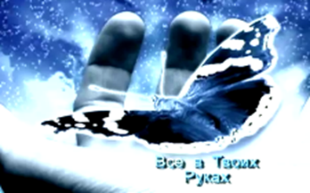 «Поздоровайся локтями»создается положительный настрой на работуУчитель просит учеников встать в круг. Затем он предлагает им рассчитаться на первый-второй-третий и сделать следующее:каждый «номер первый» складывает руки за головой так, чтобы локти были направлены в разные стороны;     каждый «номер второй» упирается руками в бедра так, чтобы локти также были направлены вправо и влево;   каждый «номер третий» нагибается вперед, кладет ладони на колени и выставляет локти в стороны. Учитель говорит обучающимся, что на выполнение задания им дается только пять минут. За это время они должны поздороваться с как можно большим числом одноклассников, просто назвав свое имя и коснувшись друг друга локтями.Через пять минут ученики собираются в три группы так, чтобы вместе оказались соответственно первые, вторые и третьи номера. После этого они приветствуют друг друга внутри своей группы.Вхождение или погружение в тему2 минуты«Угадай-ка»-предлагается отгадать загадкуОн всюду и везде:В камне, в воздухе, в воде.Он и в утренней росе,И в небесной синеве.                           (если загадка вызывает трудность на слайде показывается ребус)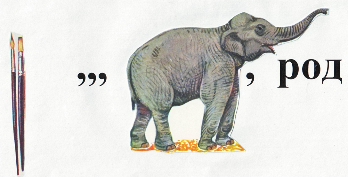 определяется объект изучения, тему урока, предлагают пункты плана изучения темы.Формирование ожиданий учеников2 минуты«Лакмусовые бумажки». Учитель предлагает ребятам подумать и написать свои ожидания от урока на стикерах, которые выполняют роль лакмусовых бумажек. Затем приклеить на реторту, нарисованную на ватмане. Учитель предлагает озвучить некоторые ожидания.Интерактивная лекция2 минуты.5-7 минут10 минут2 минуты«Своя опора»«Экспертиза»«Эксперимент» «Белые пятна»Слайд разделен на поле 2*2. Каждая клетка открывается постепенно, появляются пункты плана изучаемой темы. Каждый обучающейся для дальнейшей работы начинает создавать свой опорный конспект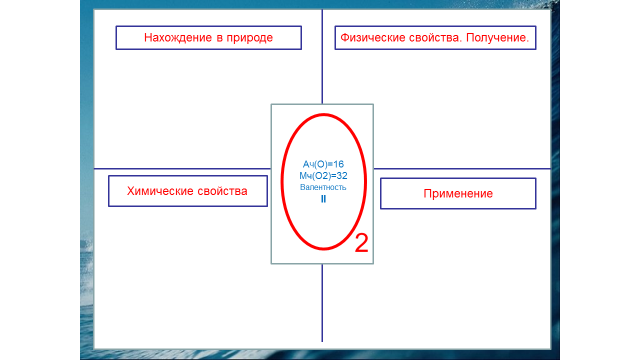 Учитель предлагает поработать в группах и проработать материал по каждому пункту плана(нахождение в природе, физические свойства, применение). Далее представители от каждой группы озвучивают информацию по своему заданию и на слайд магнитами прикрепляют листы с выводами.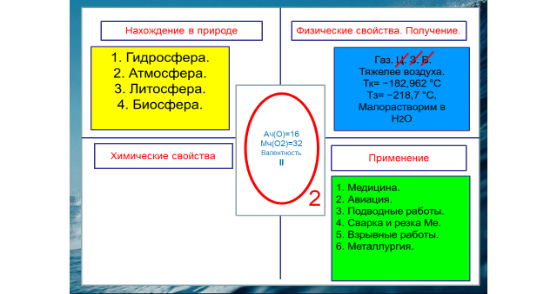 Каждая из групп проводит свой эксперимент согласно инструктивной карточке, обсуждают полученные результаты между собой, делают выводы и заносят результаты в опору. Представители озвучивают выводы, прикрепляют на слайд с помощью магнитов листы с уравнениями реакций.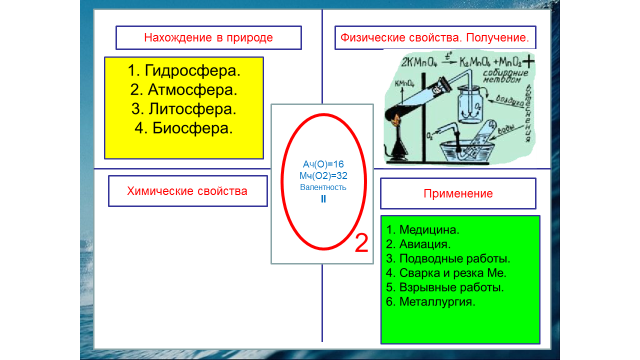 В конце презентации учитель задает вопрос, действительно ли были затронуты все ожидавшиеся разделы, и не осталось ли каких-то не упомянутых аспектов темы, «белых пятен». Участники начнут обдумывать, какими будут следующие, пока не обозначенные разделы темы. После презентации возможно проведение краткого обсуждения по теме и, при наличии вопросов у обучающихся, учитель дает ответы на них.Эмоциональная разрядка (разминка)2 минуты.«Дождь».В классе 3 группы. Первая группа по сигналу учителя начинает поочередно щелкать пальцами то правой, то левой руки, вторая группа через некоторое время поочередно похлопывает ладонями по коленкам, а чуть позже 3-я группа начинает притопывать ногами – правая - левая или наоборот. Упражнение выполняется с закрытыми глазами.Проработка содержания темы3-5 минут.Химический диктант «Да-нетка»»Учитель называет некоторые свойства, если они соответствуют свойствам кислорода учащиеся пишут “Да”, если нет «Нет». Идет взаимопроверка.Подведение итогов2 минуты.3минуты. «Мистическая реторта»«Какой путь я прошёл»Учитель предлагает вернуться к тем ожиданиям, которые ребята записали в начале урока на лакмусовых бумажках и просит снять с реторты, если ожидания реализовались. Реторта становится пустой. Примечание: не реализованные ожидания озвучиваются и намечаются планы на следующий урок.Учащимся раздаются кусочки бумаги, вырезанные в форме ступни, на каждой из которых написан определённый этап урока. Задача учащихся – написать о том, что им понравилось или не понравилось. После заполнения все ступни вывешиваются на стенах.